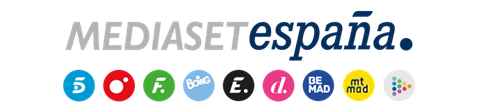 Madrid, 1 de septiembre de 2021Telecinco alcanza en agosto su tercer año de liderazgo consecutivoColidera el mes con un 13,1% en total individuos y es la cadena más vista por todos los targets menores de 54 años y especialmente por los jóvenes. Ha liderado tanto el day time como en el target comercial del prime time, con su oferta de programas de entretenimiento y actualidad en directo, en la que ha destacado el estreno de ‘Alta tensión’, primera opción en su franja.Mediaset España es el grupo de comunicación líder con el mejor target comercial en agosto de los últimos cuatro años. Su oferta ha sido la preferida del público joven, donde supera por casi 10 puntos a Atresmedia en el segmento de 13-24 años y por 4 puntos en el de 25-34 años.Cuatro ha confirmado su destacado perfil comercial con conversión positiva en ese target y ha batido a La Sexta en prime time por tercer mes consecutivo. También ha superado a su competidor entre los jóvenes.Telecinco completa este agosto tres años de liderazgo ininterrumpido. Un nuevo triunfo sustentado especialmente en la fidelidad de la audiencia ante su variada oferta de producción propia en directo, de la mañana a la noche, y el buen rendimiento de los programas de entretenimiento emitidos en este periodo, especialmente de lunes a viernes, todos ellos líderes de sus respectivas franjas de emisión.Con un 13,1% en total individuos en agosto, la cadena ha coliderado el mes con Antena 3 (13,1%) y ha ocupado la primera posición por 36º ocasión consecutiva y en 87 de los últimos 91 meses disputados. Nuevamente, Telecinco ha demostrado su excelente perfil liderando el target comercial también por 36º mes consecutivo tanto en total día, con un 13,1% -su mejor registro en agosto desde 2011- con 2,2 puntos de ventaja sobre Antena 3 (10,9%), como en el prime time (12% vs. 11,8%) y en el day time (13,5% vs. 10,6%).Además, la cadena ha vuelto a demostrar su especial atractivo para el público joven, siendo la gran referencia de todos los targets menores de 54 años frente a su principal competidor, con un 11,1% en el segmento 13-24 años y un 12,1% en el de 25-34 años frente al 8,9% y el 10,5% anotados por Antena 3, respectivamente. Telecinco ha sido también la cadena más vista en el day time (13,7%), la mañana (14,1%), la tarde (15,7%) y el late night (12,4%).El entretenimiento más visto del prime timeLa oferta de programas de entretenimiento de producción propia emitida por Telecinco en agosto ha liderado su franja de emisión en el horario estelar. Así, ‘Alta tensión’, la gran novedad de programación de la cadena este mes, ha promediado un 11,8% y 1,4M de espectadores en el prime time, frente al 10,2% de Antena 3; las nuevas entregas de ‘La última cena’, con un 13% y 843.000, han superado el 8,6% de su competidor; ‘Viernes Deluxe’, con un 15,6% y casi 1,2M en sus programas de estreno, ha aventajado por más de 6 puntos a su rival (9,3%); el especial ‘Viva el verano’ ha logrado un destacado 14,8% y casi 1,1M, a más de 5 puntos de distancia de la oferta de Antena 3; y la nueva edición de ‘Ven a cenar conmigo: gourmet edition’ ha finalizado con un 11,4% y casi 1,1M, frente al 10,8% de su competidor. En la noche del sábado, las nuevas entregas de ‘Volverte a ver’ han firmado un 10,4% y casi 1M, siendo también la referencia en su horario con 0,4 puntos de ventaja sobre Antena 3. También ha habido espacio para el fútbol al máximo nivel, con la emisión del Stade de Reims-PSG, que ha supuesto el debut de Leo Messi con el club francés y que con un 18,6% y 2,2M se ha situado como el partido de una liga extranjera más visto de la historia y la emisión más vista del mes en Telecinco.La ficción internacional y el cine también han estado presentes en la programación con ‘DOC’, que ha promediado un 11,1% y casi 827.000 espectadores con sus entregas de los lunes; y con el contenedor cinematográfico ‘Cine 5 estrellas’, con un 10,6% y casi 1M en las películas emitidas los martes y los domingos.Informativos Telecinco, por su parte, ha concluido agosto con un 13,9% y casi 1,4M en el cómputo de sus ediciones de sobremesa y prime time de lunes a domingo, mientras que de lunes a viernes ha firmado un 14% y más de 1,4M. La edición más vista de la cadena ha sido Informativos Telecinco 15:00 horas de lunes a viernes con un 15% y más de 1,6M. La media de las ediciones del fin de semana se ha situado en el 13,5% y casi 1,3M.En la franja del day time, que Telecinco (13,7%) ha dominado con 7 décimas de ventaja sobre Antena 3, han destacado de lunes a viernes ‘El programa del verano’, líder de su franja por 18º mes de agosto consecutivo con un 16,5% y 482.000, frente al 13,2% de Antena 3; ‘Sálvame Naranja’, primera opción en su horario por 81º mes consecutivo con un 16,1% y más de 1,4M frente al 14,6% de su competidor; y ‘Sálvame Limón’, que ha alcanzado el 12,6% y 1,3M, frente al 11,1% de su rival, logrando su segundo mejor agosto en share y miles de los últimos cuatro años. ‘Sálvame Tomate’ ha finalizado el mes con un 14% y casi 1,2M. Por su parte, ‘Ya es mediodía’, con un 14% y casi 1,1M, ha firmado su mejor dato de share en agosto desde su estreno. En el fin de semana, ‘Viva la vida’ ha firmado un 13,9% y casi 1,3M, frente al 11,6% de Antena 3; mientras que ‘Socialité by Cazamariposas’ ha alcanzado en la sobremesa un 13,3% y más de 1M, siendo la opción líder de las televisiones comerciales.Cuatro bate a La Sexta en prime time por tercer mes consecutivo Cuatro (4,8%) ha vuelto a demostrar en agosto su destacado perfil comercial convirtiendo en positivo hasta alcanzar el 5,6% de share en el segmento del público más atractivo para los anunciantes y ha superado a La Sexta entre los jóvenes de 13-24 años, con un 4,8%, y de 25-34 años, con un 5,3%, frente al 4,2% y 4,6%, respectivamente, de su directo competidor. La cadena ha obtenido un 5,5% en el prime time, logrando batir ampliamente por tercer mes consecutivo y por sexta vez en agosto a La Sexta, que ha anotado un 4,5% en esta franja. Ha crecido además hasta el 6,7% en el target comercial del horario estelar, frente al 4,9% de su competidor. En day time ha registrado un 4,5%. En lo que respecta a su oferta de prime time, ‘First Dates’, con un 8,2% y 926.000, ha duplicado en su franja a La Sexta con un 4,1% y ha crecido hasta el 9,7% en el target comercial, el 9,8% en 35-54 años y el 11,6% en 25-34 años. Por su parte, ‘Todo es verdad’, con un 6,2% y 603.000, ha superado el 4% de su competidor y ha anotado un 7,8% tanto en target comercial como en 35-54 años. Las entregas de la cuarta temporada de ‘Viajeros Cuatro’, con un 4,9% y 574.000, han registrado un 6% en el target comercial y un 6,9% en 25-34 años.Las series de ficción internacional se han impuesto con claridad y han convertido en positivo el target comercial: ‘FBI’ ha logrado un 7,1% y 573.000, frente al 6,5% de su competidor, y ha crecido hasta el 7,6% en target comercial (TC); ‘9-1-1’ ha promediado un 7% y 564.000, frente al 6% de La Sexta, con un 8,6% en el TC; y el prestreno de los primeros capítulos de ‘MacGyver’ ha alcanzado el 6% y 497.000, frente al 2,5% de La Sexta, con un 7,5% en el TC. En day time, los espacios de actualidad ‘Todo es mentira’ y ‘Cuatro al día’ también han crecido en target comercial. El primero ha alcanzado en la sobremesa un 4,9% y 503.000, con un 6,1% en el TC, mientras que el programa vespertino ha registrado un 4,9% y 407.000, con un 5,6% en el TC. ‘Cuatro al día fin de semana’, por su parte, ha firmado un 5,1% y 400.000, con un 5,3% en el TC.Los canales temáticos lideran por 88º mes consecutivo con FDF y Energy como los más vistosEl conjunto de canales temáticos de Mediaset España han promediado en agosto un 9,2%, su mejor dato desde agosto de 2020, con el que ha superado por 88º mes consecutivo a los de Atresmedia, que han promediado un 7,7%. Factoría de Ficción, con un 2,7%, ha sido el temático más visto en total individuos y también entre los jóvenes de 13-24 años, con un 8,1%, su mejor dato desde julio de 2019, con el que se sitúa como la tercera cadena en abierto en ese segmento, frente al 3,3% anotado en ese target por su competidor, Neox. Energy (2,5%) ha sido la segunda temática más vista con el mismo registro que Nova, con un crecimiento hasta el 3,1% en el target comercial.Divinity (2,3%) ha firmado su mejor dato mensual desde agosto de 2020, con un 2,6% en el target comercial frente al 2% de Nova, y un 2,5% en su core target, mujeres de 16-44 años. Boing (0,9%) ha vuelto a ser líder entre el público infantil con un 11,5% en el target 4-12 años, lo que marca una distancia de 3,5 puntos con respecto al 8% registrado por Disney en el público infantil (0,7% en total individuos). Por último, Be Mad (0,8%) ha crecido en el target comercial (0,9%) y entre los hombres de 16-44 años (0,9%).Mediaset España, grupo más visto en agosto, arrasa en el target comercial y entre los jóvenesMediaset España ha sido con el conjunto de sus canales el grupo audiovisual líder de audiencia en agosto con una cuota del 27,2%, 1,1 puntos más que Atresmedia, al que ha superado también en el target comercial con un 29,6% -su mejor registro en agosto desde 2017- frente al 25,7% de su competidor; y entre el público joven: ha alcanzado un 32,3% en 13-24 años, casi 10 puntos más que Atresmedia (22,9%), y un 31,8% en 25-34 años frente al 27,8% de su competidor.La compañía ha alcanzado un 25,5% en prime time, dato que ha crecido hasta el 28,5% en el target comercial de esta franja, casi 4 puntos más que Atresmedia (24,7%). En day time, Mediaset España ha firmado un 27,8%, 1,4 puntos más que Atresmedia (26,4%), distancia que se ha incrementado nuevamente en el perfil más demandado por los anunciantes, con un 30% en el target comercial de la franja diurna frente al 26,1% de Atresmedia.